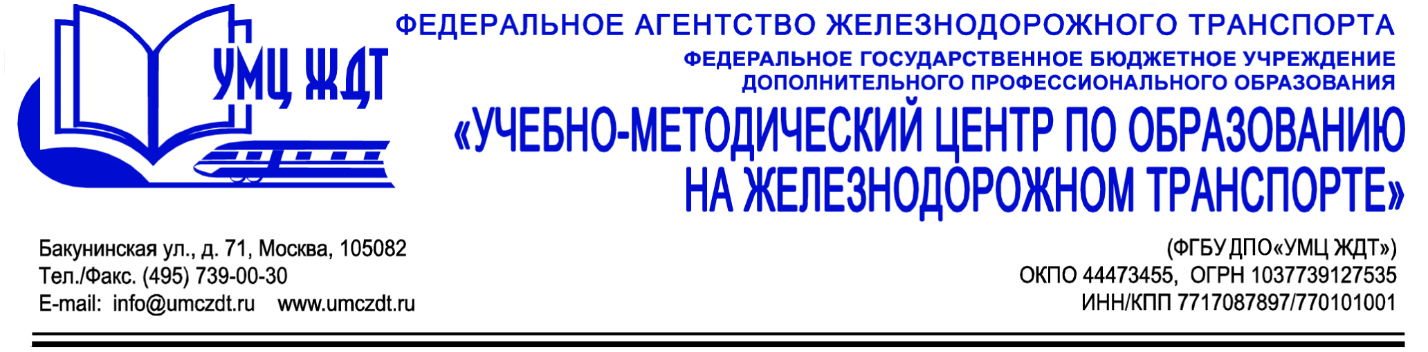 Дополнительная профессиональная программа (повышение квалификации) «Основы управления персоналом»Адресация программы: руководители, заместители руководителей организаций, менеджеры и специалисты организаций и предприятий различных организационно-правовых форм и видов деятельности.Количество часов: 	         72 ак.ч.Форма обучения:              очно-заочная Анонс программы: Модуль 1. Нормативно-правовое регулирование вопросов в организации.- Трудовое законодательство РФ      Вопросы труда и заработной платы.- Правовая компетентность руководителя.- Нормативно-правовое регулирование вопросов охраны труда.- Организация профессионального обучения кадров.Модуль 2. Основы формирования  профессиональных компетенций руководителя.- Профессиональная модель компетенции, структура и содержание.- Ценностно-ориентационный подход к формированию компетенций.- Основные задачи руководителя и функции управления: планирование, организация, руководство, контроль.- Система оценки эффективности корпоративного развития.Модуль 3. Основные навыки успешного управления.- Управление операционной и финансовой эффективностью.- Управление персоналом в системе менеджмента качества.- Тайм-менеджмент в развитии навыков эффективного планирования и самоконтроля.- Основы коммуникативной компетентности руководителя.- Лидерство как стиль руководства.- Эффективная команда современного руководителя.- Саморегуляция в профессиональной среде.Модуль 4.  Имидж и речевая культура руководителя.- Профессиональная этика. Этикет и культура поведения руководителя.- Искусство публичного выступления.- Имидж успешного руководителя.Итоговая аттестация – зачет.По окончании курсов выдается удостоверение о повышении квалификации установленного образца.Контакты:ФГБУ ДПО «Учебно-методический центр по образованию на железнодорожном транспорте»Тел.: +7(495)739-00-30, доб.: 126, 181, 182Бессонова Юлия Владимировнаe-mail: kpk.umczdt@yandex.ru